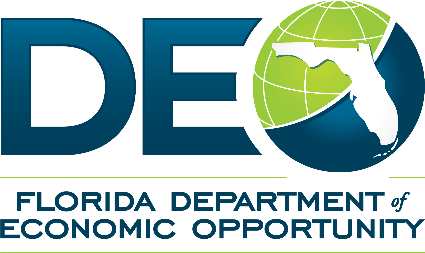 Applicant/Grantee Name: __________________________________________________________________Project Title: ____________________________________________________________________________Project Work Plan Narrative: Describe in detail the project activity or work to be conducted, including but not limited to: A list of major permits, comprehensive plan amendments, zoning changes and similar approvals requiredIndication of who will own and maintain infrastructure improved or constructed as a part of this project.Project Timeline: Provide a timeline of the stages of the project from inception to completion.  Describe the specific tasks/activities, the time expected to complete the task/activity, and an associated deliverable for completion of the task/activity. Task/Activity DescriptionTask/Activity DurationDeliverableExample: Preparation construction bid docs3 monthsCopy of bid packagePrepare/submit building permit2 monthsCopy of completed permit application